Охрана труда, меры пожарной безопасности, первая помощь, допуск к выполнению работ на высоте, ГОиЧС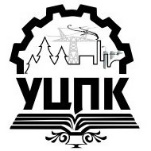 http://урал-цпк.рфural-cpk@mail.ruНегосударственное образовательное частное учреждение дополнительного профессионального образования "Уральский центр подготовки кадров"ул. Чебышева, 6, г. Екатеринбург, 620062Телефон: (343) 201-44-20 (24); факс: (343) 375-86-44 Наименование программыОбъём/час.Стоимость123Охрана труда ( ПП 2464)Охрана труда ( ПП 2464)Охрана труда ( ПП 2464) «ПРОГРАММА «46А» Обучение по общим вопросам ОТ и функционирования СУОТ»161500 ПРОГРАММА «46Б»  Обучение безопасным методам и приемам выполнения работ при воздействии вредных и опасных производственных факторов161500ПРОГРАММА «46В» Обучение безопасным методам и приемам выполнения работ повышенной опасности161500Обучение по использованию (применению) СИЗ401500Обучение по оказанию первой помощи пострадавшим (ППП)161000Комплекс программ                     «А» +»ППП»+»СИЗ»2500Комплекс программ                    «А»+»Б»+»ППП»+»СИЗ»3000Первая доврачебная помощь пострадавшим на производстве Обучение по оказанию первой помощи пострадавшим (ППП)161000Повышение квалификации «Преподаватель, обучающий приемам оказания первой помощи», заочно723000Повышение квалификации Преподаватель, обучающий приемам оказания первой помощи», очно в группе725000 «Обучение мерам пожарной безопасности работников организаций» «Обучение мерам пожарной безопасности работников организаций» «Обучение мерам пожарной безопасности работников организаций»Повышение квалификации для руководителей организаций, лиц, назначенных руководителем организации ответственнымиза обеспечение пожарной безопасности, в том числе в обособленных структурных подразделениях организации402 500Повышение квалификации для руководителей эксплуатирующих и управляющих организаций, осуществляющих хозяйственную деятельность, связанную с обеспечением пожарной безопасностина объектах защиты, лиц, назначенных ими ответственными за обеспечение пожарной безопасности402 500Повышение квалификации для ответственных должностных лиц,занимающих должности главных специалистов технического и производственного профиля, должностных лиц, исполняющих их обязанности, на объектах защиты, предназначенных для проживания или временного пребывания 50 и более человек одновременно (за исключением многоэтажных жилых домов), объектов защиты, отнесенных к категориям повышенной взрывопожароопасности, взрывопожароопасности, пожароопасности.402 500Повышение квалификации для лиц, на которых возложенатрудовая функция по проведению противопожарного инструктажа402 500Работы на высоте(В соответствии с приказом Минтруда России от 28.11.2020 года №782н «Об утверждении Правил по охране труда при работе на высоте»)Работы на высоте(В соответствии с приказом Минтруда России от 28.11.2020 года №782н «Об утверждении Правил по охране труда при работе на высоте»)Работы на высоте(В соответствии с приказом Минтруда России от 28.11.2020 года №782н «Об утверждении Правил по охране труда при работе на высоте»)Охрана труда с применением инвентарных лесов и подмостей363000Требования безопасности при работе на высоте и верхолазных работах.8-162500Требования безопасности при работе на высоте и верхолазных работах. Работник 1-ой группы по безопасности работ на высоте.8-162500Требования безопасности при работе на высоте и верхолазных работах. Работник 2-ой группы по безопасности работ на высоте.8-162500Требования безопасности при работе на высоте и верхолазных работах. Работник 3 группы по безопасности работ на высоте.8-162500Гражданская оборона и защита от чрезвычайных ситуацийГражданская оборона и защита от чрезвычайных ситуацийГражданская оборона и защита от чрезвычайных ситуацийПрограмма повышения квалификации «Гражданская оборона и защита от чрезвычайных ситуаций»402000Программа повышения квалификации «Обучение по ГО и защите от ЧС должностных лиц и специалистов органов управления ГО и РСЧС»1083500Программа повышения квалификации должностных лиц по направлению «Основы антитеррористической подготовки должностных лиц, обеспечивающих безопасность организаций»723500Программа повышения квалификации «Обучение по ГО и защите от ЧС председателей КЧС и ПБ организаций»1083500Программа повышения квалификации «Обучение по ГО и защите от ЧС членов КЧС и ПБ организаций»1083500Обучение по ГО и защите от ЧС руководителей организаций, не отнесенных к категории по ГО723500Повышение квалификации преподавателей-организаторов курса «Основы безопасности жизнедеятельности»723500